ANEXO 3 – PLANO DE TRABALHO DO BOLSISTATítulo do Projeto: Descrição da(s) atividade(s); do(s) local(ais) de realização; do período de execução da(s) atividade(s) e a carga horária prevista para cada período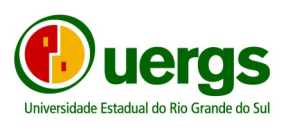 